Als Vorsitzender des Preisgerichtes bei der Briefmarkenausstellungam      	 in      		  Jugendausstellung	  Jugendklassebeantrage ich für das Exponat Nr.      	Titel:	     	von:	     		(Name und Anschrift des Ausstellers)eine Sperre.Begründung:  Die Sammlung war nicht / nicht rechtzeitig zur Ausstellung eingeschickt worden.  sonstige Gründe (bitte näher erläutern):Dem Preisgericht gehörten an:	Pass Nr.	Name, Vorname, AnschriftVorsitzender	     	     Preisrichter	     	     Ort, Datum: 		Unterschrift: 	Antrag auf Sperrung eines Exponats gemäß DPhJ-AO § 14, 3 +4(Einzusenden an den Leiter der Fachstelle Ausstellungswesen der DPhJ,Kopie an den LR-Ausstellungswart, in dessen Bereich die Ausstellung stattfindet)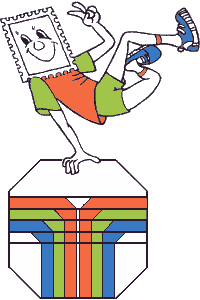 